2017-2018 EĞİTİM ÖĞRETİM YILI       ………………………………. ORTAOKULUFEN BİLİMLERİ DERSİ 1. DÖNEM  ZÜMRE ÖĞRETMENLER KURULU TOPLANTI TUTANAĞITOPLANTI TARİHİ                       :  ........................TOPLANTI YERİ                           :   ........................TOPLANTIYA KATILANLAR     :    ................ Fen Bilimleri Öğretmeni................ Fen Bilimleri Öğretmeni................ Fen Bilimleri Öğretmeni................ Fen Bilimleri Öğretmeni................ Fen Bilimleri Öğretmeni................. Müdür YardımcısıGÜNDEM MADDELERİ:Açılış, saygı duruşu ve İstiklal Marşı’nın okunması.Gündem maddelerinin okunması.1739 sayılı Milli Eğitim Temel Kanununa göre Türk Milli Eğitiminin Genel Amaçlarının okunması.2016-2017 Eğitim Öğretim yılı zümre kararlarının incelenmesi ve değerlendirilmesi.Bir önceki yıl öğrenci başarısının değerlendirilmesi ve başarının arttırılması için alınabilecek önlemlerin tartışılması.2017-2018 eğitim-öğretim yılında değişen 5. Sınıf Fen Bilimleri öğretim programının değerlendirilmesi.Fen ve Teknoloji Dersi öğretmen kılavuz, öğrenci çalışma ve ders kitaplarının incelenmesi.Fen Bilimleri dersine ait laboratuvar ekipmanlarının tasnif edilmesi.Konularla ilgili deney–gözlem planlamasının yapılması, etkinliklerin, proje ve performans görevlerinin belirlenmesi.Proje ve performans görevlerinin değerlendirme ölçütlerinin belirlenmesi.Ünitelendirilmiş Yıllık Planlar, Günlük Ders Planları.,BEP planlarının hazırlanmasıÖğrenci başarısını arttıracak ve öğrenmeyi kolaylaştıracak öğretim metotlarının tespiti ve bilimsel süreç becelerilerinin derse uygulanması için yapılabilecek etkinlik,deney ve gözlemler hakkında tartışılması.Dilek ve temenniler.GÜNDEM MADDELERİNİN GÖRÜŞÜLMESİ:Açılış, saygı duruşu ve İstiklal Marşı’nın okunması:2017-2018 Eğitim öğretim yılı ............................ Ortaokulu Fen ve Teknoloji dersi 1.dönem 1. zümre öğretmenleri toplantısı , İlköğretim Kurumları Yönetmeliği’nin 35. Maddesi gereğince .................. tarihinde saat ...............’da  başlatıldı. Ulu Önder Mustafa Kemal Atatürk ve şehitler anısına saygı duruşunda bulunuldu ve akabinde İstiklal Marşı okundu.Gündem maddelerinin okunması:Toplantının gündem maddeleri zümre başkanı .............................. tarafından okundu.1739 sayılı Milli Eğitim Temel Kanununa göre Türk Milli Eğitiminin Genel Amaçlarının okunması:1739 sayılı Milli Eğitim Temel Kanununun yer alan Türk Milli Eğitiminin Genel Amaçları Fen Bilimleri  Öğretmeni ........................ tarafından okunarak ilköğretim okulları Fen ve Teknoloji dersinin bu amaçlar doğrultusunda işlenmesi gerektiğini belirtti.TÜRK MİLLİ EĞİTİMİNİN GENEL AMAÇLARI:1739 sayılı Millî Eğitim Temel Kanununun 2. maddesinde Türk Millî Eğitiminin genel amacı, Türk Milletinin bütün fertlerini;1-		Atatürk inkılâp ve ilkelerine ve Anayasada ifadesini bulan Atatürk milliyetçiliğine bağlı; Türk Milletinin millî, ahlakî, insanî, manevî ve kültürel değerlerini benimseyen, koruyan ve geliştiren; ailesini, vatanını, milletini seven ve daima yüceltmeye çalışan; insan haklarına ve Anayasanın başlangıcındaki temel ilkelere dayanan demokratik, lâik ve sosyal bir hukuk devleti olan Türkiye Cumhuriyeti’ne karşı görev ve sorumluluklarını bilen ve bunları davranış hâline getirmiş yurttaşlar olarak yetiştirmek;2-		Beden, zihin, ahlâk, ruh ve duygu bakımlarından dengeli ve sağlıklı şekilde gelişmiş bir kişiliğe ve karaktere, hür ve bilimsel düşünme gücüne, geniş bir dünya görüşüne sahip, insan haklarına saygılı, kişilik ve teşebbüse değer veren, topluma karşı sorumluluk duyan; yapıcı, yaratıcı ve verimli kişiler olarak yetiştirmek;3-		İlgi, istidat ve kabiliyetlerini geliştirerek gerekli bilgi, beceri, davranışlar ve birlikte iş görme alışkanlığı kazandırmak suretiyle hayata hazırlamak, kendilerini mutlu kılacak ve toplumun mutluluğuna katkıda bulunacak bir meslek sahibi olmalarını sağlamak;İlköğretimin amaç ve görevleri, Millî Eğitimin genel amaçlarına ve temel ilkelerine uygun olarak:1-		Her Türk çocuğuna iyi bir vatandaş olmak için gerekli temel bilgi, beceri, davranış ve alışkanlıkları kazandırmak; onu millî ahlâk anlayışına uygun olarak yetiştirmek;2-		Her Türk çocuğunu ilgi, istidat ve kabiliyetleri yönünden yetiştirerek hayata ve üst öğrenime hazırlamaktır (Millî Eğitim Temel Kanunu. Madde 23).2016-2017 Eğitim Öğretim yılı zümre kararlarının incelenmesi ve değerlendirilmesi:2016-2017 eğitim-öğretim yılına ait 1.dönem ve 2.dönem Fen Bilimleri dersi zümre tutanakları okunarak incelendi. Alınan kararların uygulanmasında ne derece başarılı olunduğu tartışıldı ve kararların uygulanmasında herhangi bir sorunla karşılaşılmadığı görüldü.Bir önceki yıl öğrenci başarısının değerlendirilmesi ve başarının arttırılması için alınabilecek önlemlerin tartışılması:Fen Bilimleri öğretmeni ..................... 2016-2017 eğitim öğretim yılındabir önceki yıla oranla öğrenci başarılarının artmış olduğunun gözlendiğini ifade etti., mevcut öğrenci başarısının artarak devam etmesi ve başarısız öğrencilerin durumlarının düzelmesi için yapılabilecekler konusunda velilerle de görüş alış–verişinde bulunulmasının gerekliliğini ifade etti. Fen Bilimleri dersinin daha ilgi çekici kılınması için deney ve etkinlere daha fazla ağırlık verilmesi gerektiğini söyledi. Öğrenci merkezli yöntemlerin ders başarısını arttırmada yardımcı olacağını ifade etti..................................... uygulamalı olarak işlenen derslerde öğrencilerin daha başarılı olduğunu ifade ederek bu anlamda akıllı tahtadan da yararlanılabileceğini söyledi................................... her sene yapılan TUBİTAK Bilim Fuarı etkinliğinin Fen Bilimleri dersini öğrenciler açısından daha ilgi çekici kıldığını belirtti.2017-2018 eğitim-öğretim yılında değişen 5. Sınıf Fen Bilimleri öğretim programının değerlendirilmesi:             Bu sene sadece 5. Sınıflarda uygulamaya konulacak olan Fen Bilimleri öğretim programı incelendi. Değişen eski müfredat ile karşılaştırıldı, olumlu ve olumsuz yönleri değerlendirildi. Bu sene ilk kez uygulanacak olan programın kazanımlarının titizlikle incelenmesi gerektiği kararına varıldı. Ünitelendirilmiş Yıllık Planların yapılmasında bilgisayar, internet vb teknolojilerden yararlanılabileceği ancak program çerçevesinde kalınacağı, planlar yapılırken çevre şartları, öğrenci seviyelerinin dikkate alınması gerektiği söylenmiştir. Beceri ve süreç temelli ölçme ve değerlendirme anlayışına yer verildi. TIMSS ve PISA değerlendirmeleri dikkate alındı.Öğretim programına dahil edilmesi istenen konulara yer verildi. Temel becerilere yer verildi.Öğrencilerin yazılı ve sözlü iletişim becerilerini geliştirmeye ağırlık verildi. Kazanım sayısı kısmen azaltıldı, kazanımların açıklama kısımları netleştirildi. Kazanım açıklamaları yolu ile sınırlar belirgin hale getirilerek uygulama birliği amaçlandı. Fen ve Teknoloji Dersi öğretmen kılavuz, öğrenci çalışma ve ders kitaplarının incelenmesi:.............................. , öğretmen kılavuz ve ders kitaplarında yer verilen etkinlik,çalışma ve alıştırmaların ders esnasında kullanılabileceğini ayrıca bu etkinlikler ve deneylerin yapılacak yeni deney ve etkinliklere ilham olabileceğini söylemiştir. Sadece kılavuz kitap ve ders kitabında yer alan etkinlikleri yapmanın yetmeyebileceğine karar verilmiştir.Fen Bilimleri dersine ait laboratuvar ekipmanlarının tasnif edilmesi:Okulda bulunan laboratuvar malzeleri temizlenerek hazırlanmıştır. Kullanım sırasında tehlike oluşturabilecek yada kullanılması mümkün olmayacak şekilde hasar gören malzemeler ayıklanmıştır. Milli Eğitim Bakanlığı tarafından gönderilen yeni malzeme kolileri açılarak tasnifi yapılmış ve malzeme dolaplarına asılmıştır. Her Fen Bilimleri sınıfında temel bazı laboratuvar malzemesi bulundurulmasına, bu durumun ders işlenişini kolaylaştıracağına karar verilmiştir.Konularla ilgili deney–gözlem planlamasının yapılması, etkinliklerin, proje ve performans görevlerinin belirlenmesi:5.SINIF FEN BİLİMLERİ DERSİ PROJE GÖREVLERİ Bir gün içinde yediğiniz besin maddelerini kaydetme çalışması yapınız.Maddenin ayırt edici özelliği olan kaynama, erime ve donma noktalarını bilmenin günlük hayatımıza getireceği yararları araştırınız.Üç boyutlu Dünya Ay ve gezegenlerin modelinin hazırlayınız.Kendi imkânlarını kullanarak bir dinamometre yapma.  Diş maketi yapımıMasa Lambası yapalımMikroskobik canlıların  insanlara faydası olanların  araştırınız. Diş Macunu reklamı hazırlayınız.Besinler ve özelliklerini tablo halinde gösteriniz.Hava, su ve toprak kirliliğine etki eden faktörlerini araştırınız.Erozyonu açıklayarak nasıl önlenebileceğini araştırınız. 6.SINIF FEN BİLİMLERİ DERSİ PROJE GÖREVLERİ Çeşitli malzemeler kullanarak hücrenin temel kısımlarını gösteren bir model hazırlayınız.Çiçekli bir bitkinin çiçeğinin bölümlerini bir karton üzerine yapıştırarak tanıtınız.Çeşitli tohum örneklerini bir karton üzerine yapıştırıp poster hazırlayınız.Isaac Newtonun hayatını araştırınız.Madde, cisim, katı, sıvı ve gaz kavramlarını birbiriyle ilişkilendiren bir kavram haritası hazırlayınız.Fiziksel ve Kimyasal değişim arasındaki farkları gösteren bir tablo hazırlayınız.Suyun molekül yapısını gösteren bir maket tasarlayınız.Bitkilerin tohumlarının yayılma yollarının araştırınız.Organik tarımın araştırarak önemini belirtiniz.Madam Cruie,hook, Dalton ve Becquerel’in yaşam öykülerinin araştırınız.Atomdan daha küçük parçacıkların varlığının araştırınız.Hemofili hastalığının araştırınız.7.SINIF FEN BİLİMLERİ  DERSİ  PROJE  GÖREVLERİ   İç salgı bezlerini; model, levha ve/veya şema üzerinde gösteriniz.Duyu organları ile ilgili poster hazırlayınız.Bağımlılık yaratan maddeler hakkında bilgi ve resim toplayarak poster oluşturunuz.Sürtünme kuvvetinin olumlu ve olumsuz yönleri ile ilgili poster hazırlayınız.Kısa devreyle ilgili görsel ve yazılı araştırma yapınız.İlk yirmi element ve simgeleri ile ilgili poster hazırlayınız.Günlük hayattaki iş örnekleriyle ilgili poster hazırlayınız.Element ve bileşikler arasındaki farklar ile ilgili çizelge (tablo) hazırlamaIşığın yansıması ve kırılması ile ilgili çizimler yapınız.Element ve bileşiklere model yapmaGüneş sistemi maketi hazırlayınız.8.SINIF FEN BİLİMLERİ DERSİ PROJE GÖREVLERİ LİSTESİKimyasal bağ çeşitlerini  gösteren bir poster hazırlayınız.Mitoz bölünme evrelerinin posterini yapınız.Mayoz bölünme evrelerini gösteren poster hazırlayınız.İndikatör nedir? Çeşitlerini araştırınız.Oksijen ve karbondioksit gazları tüketilmelerine rağmen günümüze kadar bitmeme  nedenini araştırınız.Klonlama nedir? Nasıl yapılır?DNA modeli yapınızKorozyonu  araştırınız.Isınma-soğuma  grafiği ile ilgili 10 tane örnek hazırlayınızFotosentezi etkileyen faktörleri anlatan poster hazırlayınızAkraba evliliğinin sakıncaları nelerdirProje ve performans görevlerinin değerlendirme ölçütlerinin belirlenmesi: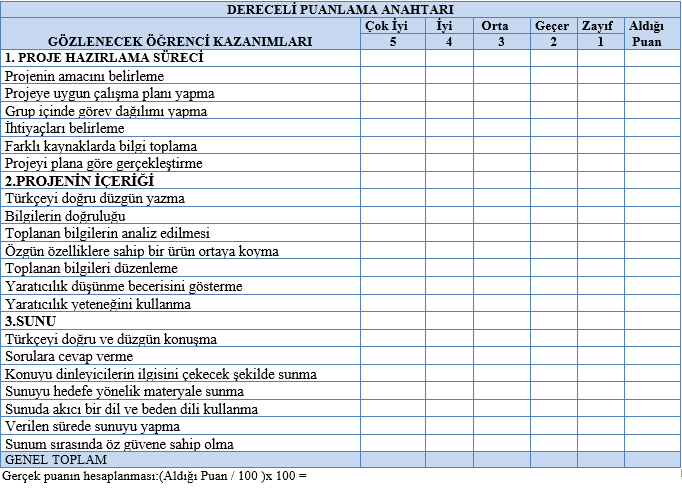 Ünitelendirilmiş Yıllık Planlar, Günlük Ders Planları.,BEP planlarının hazırlanması:Ünitelendirilmiş yıllık planların hazırlanmasında 2518 sayılı tebliğler dergisinde Fen ve Teknoloji programına göre iş günü takviminin belirlenmesi gerektiğini söyledi. Buna göre 1. dönem ve 2. dönem toplam 178 gün (36 hafta) üzerinden dağıtılarak yapılması uygun görüldü.I. DÖNEM YAZILI TARİHLERİ:SINIFLAR   		1.YAZILI           		2.YAZILI           		3.YAZILI     5 			Kasım 1. Hafta		Aralık 1. Hafta		Ocak 1. Hafta	     6			Kasım 1. Hafta		Aralık 1. Hafta		Ocak 1. Hafta	     7			Kasım 1. Hafta		Aralık 1. Hafta		Ocak 1. Hafta	     8			Kasım 1. Hafta		Aralık 1. Hafta		Ocak 1. HaftaII. DÖNEM YAZILI TARİHLERİ:SINIFLAR   		1.YAZILI           		2.YAZILI           		3.YAZILI      5 			Mart 2. Hafta		Nisan 3. Hafta		Mayıs 5. Hafta	     6			Mart 2. Hafta		Nisan 3. Hafta		Mayıs 5. Hafta	     7			Mart 2. Hafta		Nisan 3. Hafta		Mayıs 5. Hafta	     8			Mart 2. Hafta		Nisan 3. Hafta		Mayıs 5. HaftaÖğrenci başarısını arttıracak ve öğrenmeyi kolaylaştıracak öğretim metotlarının tespiti ve bilimsel süreç becelerilerinin derse uygulanması için yapılabilecek etkinlik,deney ve gözlemler hakkında tartışılması:      •              Rol Yapma		•	Proje			•	Bağımsız Çalışma•	Küçük Grup Tartışması	•	Kütüphane Taraması	•	Öğrenme Merkezleri•	Okul Gezisi		•	Sorgulama		•	Programlandırılmış Öğrenme•	İşbirliğine Bağlı Öğrenme	•	Keşfetme		•	Kişileştirilmiş Öğrenme Sistemleri              •             Drama                                •            Problem Temelli Öğrenme •             Oyun Oynama	Dilek ve Temenniler.................................................                   ..............................................                     .............................................FEN BİLİMLERİ ÖĞRT.                        FEN BİLİMLERİ ÖĞRT.                       FEN BİLİMLERİ ÖĞRT.                           .............................................                                           ............................................                              FEN BİLİMLERİ ÖĞRT.                                               FEN BİLİMLERİ ÖĞRT.                                                               ................................................                                                                      OKUL MÜDÜRÜ                                                                             ...../09/2017